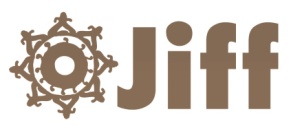 Jaipur International Film Festival Chamber Bhavan, Ground Floor, Rajasthan Chamber of Commerce & Industry, Ajmeri Gate, Jaipur  INDIAT: +91-141-6500601, M: +91-8003937961         jiffindia@gmail.com, www.jiffindia.orgPress Release (05 February, 2015) flusek ds fodkl dh ubZ ifjdYiukvksa ds lkFk gqvk ftQ dk jaxkjax lekiulekiu lekjksg esa ns’kh&fons’kh fQYeksa dks fofHkUu vokWM~lZ ls uoktk x;k] vxys lky t;iqj baVjus’kuy fQYe QsfLVoy gksxk vf/kd HkO;] dbZ ubZ xfrfof/k;ksa dk gksxk lekos’k t;iqjA xr ikap fnuksa ls xqykch uxj esa tkjh 7osa t;iqj baVjus’kuy fQYe QsfLVoy dk xq:okj dks jaxkjax lekiu gqvkA xksyNk flusek esa vk;ksftr dh xbZ ftQ dh Dyksftax lsjseuh esa ns’k&fons’k dh iznf’kZr fQYeksa esa ls Js"B fQYeksa dks fofHkUu Jsf.k;ksa esa vokWM~lZ iznku fd, x,A vokWM~lZ ikdj fQYe fuekZrk&funsZ’kdksa rFkk lacaf/kr fQYedkjksa ds psgjs [kq’kh ds ekjs ned jgs FksA vokWM~lZ ds vUrxZr VªkWQh ,oa lfVZfQdsV~l HksaV fd, x,A ftQ ds lekiu lekjksg esa QksfVZl gkWfLiVy ds Mk;jsDVj izrhe rEcksyh] fQYe forjd uanw tkykuh o vkj-ds- 'kkjk] lkfgR;dkj uan Hkkj}kt] jktLFkku ;wfuoflZVh ds ekl dkWe foHkkxk/;{k MkW- latho Hkkukor] oh.kk lewg ds ds-lh- ekyw] T;wjh esEcj pUnz’ks[kj] eqerkt gqlSu] fujatu FkkM+s] fel bZjku eSfydk ,sfeuk crkSj vfrfFk ekStwn FksA  fQYe Qf.Max ds u, lzksrksa ij gqbZ ppkZ ftQ ds lekiu fnol ij xksyNk flusek esa ØkmM Qf.Max ehV vk;ksftr dh xbZA blesa 'kkkfey oDrkvksa us fQYeksa ds fy, foÙk izca/ku ij vius fopkj j[ksA blesa mUgksaus u, fQYedkjks dks lq>k;k fd ØkmM Qf.Max ds rgr ;qok fQYedkj fdu&fdu lkslsZt ls Q.M izkIr dj ldrs gSaA blesa vkWuykbu IysVQkWeZ o izkbosV daiuht ls QkbusUl izkIr djus ds lkFk gh ljdkj ls Hkh fofHkUu lkekftd eqn~nksa ij Q.M izkIr fd;k tk ldrk gSA blds vykok lks’ky ehfM;k dh enn ls ifCyd Q.M tqVkdj Hkh lkFkZd fQYesa cukbZ tk ldrh gSaA bl l= dks fQYe forjd uanw tkykuh] fQYeesdj gSufjd gSaftxj] fQYe funsZ’kd vfer [kku o lanhi ljdkj] izlwu flUgk vkfn us lEcksf/kr fd;kA ykbo Mseks esa cuk, iisV ,uhes’ku ftQ ds nkSjku pSEcj Hkou esa lqcg ,uhes’ku ij odZ’kkWi vk;ksftr dh xbZ] ftlesa oSHko dqekjs’k rFkk MkW- foHkwfr ik.M~;k us iisV ,uhes’ku dk ykbo Mseks fn;kA mUgksaus osLV eSVsfj;y ls fofHkUu ,uhes’ku dSjsDVlZ dks LVwMsUV~l ds le{k ykbo iztsUV fd;kA blesa mUgksaus dSjsDVj Ldsfpax] fMtkbfuax] iztsUVs’ku dh VsDuhDl le>kbZaA    fofHkUu fo"k;ksa ij cuh fQYeks dks n’kZdksa us ljkgkftQ ds vUrxZr xq:okj dks xksyNk flusek esa vUrjk"Vªh; Lrj dh fQYeksa dk izn’kZu fd;k x;kA ;gka Hkkjr ds vykok Lisu] b.Mksusf’k;k] MsuekdZ] teZuh] fLoVtjyS.M] lk;izl] bVyh] bZjku] ckaXykns’k] ;w,l,] Ýkal lfgr fofHkUu ns’kksa dh izse o fj’rs] ekuokf/kdkj] ;q) ,oa 'kkfUr] i;kZoj.k] ;qok] efgyk rFkk fodkl ds lkFk gh lkfgR;] dyk vkSj orZeku jktuhfr ls lacaf/kr fQYeksa dk izn’kZu gqvkA fnu Hkj iznf’kZr fQYeksa esa ls vf/kdka’k efgyk fo"k;ksa ij dsfUnzr FkhaA buesa chds MkW- lquhrk nhnh p.Mksd funsZf’kr fQYe ^^ukjhRo n’kZu % Qksj Qslst vkWQ , oheu**] lUuh vxzoky dh ^^thorh jS csVh**] xSfczy ckjkWu dh ^^okfdax ek’kZy okWdj**] eSfjuk f’kjkWu dh ^^lh pkbYM**] ektZu fjgkbZ dh ^^fuUtkt** vkfn izeq[k FkhaA QsfLVoy dh Dyksftax fQYe vkWLVªsfy;k ds funsZ’kd jkWYQ Ms ghj dh fQYe ^^pkyhZt dkmUVh** jghA  vxys o"kZ vf/kd HkO; gksxk ftQ ftQ ds Qkm.Mj Mk;jsDVj guq jkst us crk;k fd bl o"kZ lekjksg us lkroka lhtu lQyrkiwoZd iwjk fd;k gS] ftlds fy, ns’k&fons’k ls vk, fQYeesdlZ] fQYe txr ls tqM+s yksxksa rFkk LVwMsUV~l dk fo’ks"k ;ksxnku jgk gSA vxys lky ls QsfLVoy dks vf/kd O;kid Li:i fn;k tk,xk rFkk dbZ ubZ xfrfof/k;ksa dk blesa lekos’k gksxkA ftQ dh vkWxsZukbftax desVh us fu’p; fd;k gS fd bl QsfLVoy dks vc ifCyd ÝS.Myh cukus ds fy, cPpksa vkSj efgykvksa ds fy, fo’ks"k l= vk;ksftr fd, tk,axsA lkFk gh odZ’kkWi] lsehukj rFkk fMcsV ,fDVfoVht 'kkfey dh tk,xhA LFkkuh; yksxksa rFkk fd’kksj rFkk cPpksa dh Hkkxhnkjh c<+kus ds fy, blesa ls flusek LØhfuax dk ikVZ vyx fd;k tk,xkA layXu & vokWMZ izkIr fQYeksa dh lwph आपकाहनु रोजफाउंडर डायरेक्टर -जयपुर अन्तर्राष्ट्रीय फिल्म समारोह-जिफ    Off: +91-141-6500601   Mob: 09828934481